Қашқадарё вилоятининг ижтимоий-иқтисодий соҳаларида мавжуд муаммолар ечимига қаратилган инновацион ва стартап лойиҳалар танловида иштирок этиш учунАРИЗАМен, Ф.И.Ш. (лойиҳа мавзуси) бўйича тайёрланган лойиҳа асосида  Қашқадарё вилоятининг ижтимоий-иқтисодий соҳаларида мавжуд муаммолар ечимига қаратилган инновацион ва стартап лойиҳалар танловида иштирок этиш жараёнида танлов шартларини ўқиб чиқдим ва қабул қилдим. Ушбу аризада кўрсатилган барча маълумотларни тақдим этилган вақтда тўғри ва долзарб эканлигини ҳамда лойиҳа бундан аввал молиялаштирилмаганлигини тасдиқлайман. 		Сана ________________		Имзо ________________ЛОЙИҲА ПАСПОРТИ5. Лойиҳа ижрочилари ҳақида маълумот (тўлиқ ҳолда исми-шарифи; туғилган санаси; алоқа учун маълумотлар; мутахассислиги ва лойиҳадаги ўрни; лойиҳани амалга ошириш учун лойиҳа иштирокчиларида керакли билим ва кўникмалар мавжудлигини тавсиф этиш; илмий даражаси ва илмий унвонлари агар мавжуд бўлса).	-	6. Лойиҳани ошириш учун талаб этиладиган маблағ миқдори (сўмда).	-ХАРАЖАТЛАР СМЕТАСИ______________________________________________________(лойиҳа номи)Изоҳ: харажатлар сметасига лойиҳанинг харажатларини асословчи ҳисоб-китоблар (жадваллар) илова қилиниши шарт. Агар биргаликда молиялаштириш кўзда тутилган бўлса, биргаликда молиялаштириш харажатлари таркиби алоҳида жадвалда кўрсатилиши лозим.Изоҳ: 1. Инвентар, техника ва жиҳозларнинг техник тавсифи ва нима мақсадда ишлатилиши зарурати асослантирилиши керак.Изоҳ: бошқа харажатлар суммаси ва таркиби аниқ асослантирилиши лозим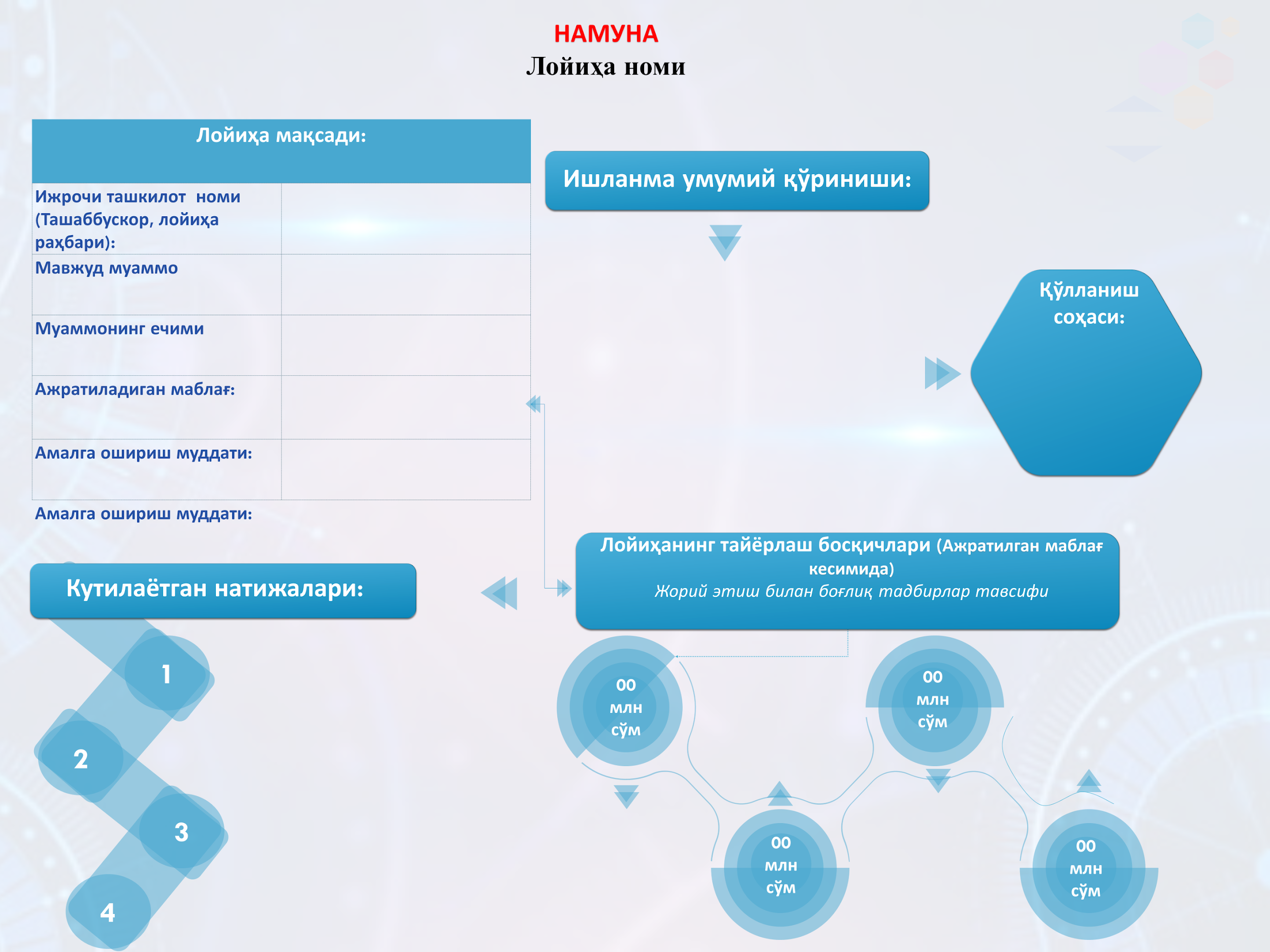 1.Лойиҳанинг номи:-2.Лойиҳанинг амалга ошириш фаолият тури:(хизматлар, ишлаб-чиқариш ва бошқалар)-3.Лойиҳа рахбари:(лойиҳа ижрочиси) -4.Лойиҳа хақида қисқача маълумот:-Ташкилотнинг номи (аризачи):илмий-тадқиқот муассасалари;олий таълим муассасалари;ишлаб чиқариш ёки хизмат кўрсатиш соҳасидаги, ҳусусий корхоналар;хусусий тадбиркор; бошқа.-Технология/хизмат/маҳсулотнинг  қўлланилиш соҳаси:(берилганлардан бир ёки бир неча варианларни танланг)қишлоқ хўжалиги;тиббиёт ва биотехнология;фармацевтика;энергетика;IT-технология;геология и геофизика;физика ва кимё;тўқимачилик ва енгил саноат;озиқ-овқат саноати;ижтимоий технологиялар (атроф-муҳит, спорт ва таълим йўналишлари);туризм;бошқалар.-Лойиҳанинг асосий мазмуни:(бир неча жумлалар орқали лойиҳанинг мазмунини изоҳланг)-Лойиҳа жорий этиладиган ҳудуд ва тармоқ номи (жорий этиладиган ҳудуд ва тармоқ номи кўрсатиши лозим)Лойиҳа ҳудуднинг ва тармоқнинг ижтимоий-иқтисодий ривожлантиришга таъсири:(ҳудуддаги ва тармоқдаги муаммоларини ҳал қилишда лойиҳанинг ўрни ва роли кўрсатилиши лозим)Истеъмолчи ташкилотлар номи.Қўлланилаётган технологиялар, уларнинг янгилик даражаси ва интеллектуал мулкни ҳимоя қилиш борасида кўрилган чоралар ҳақида маълумот:-Лойиҳанинг босқичи:(лойиҳани тижоратлаштиришга тайёрлаш, жорий этиш билан боғлиқ тадбирларни босқичлари ва бошқалар)-Лойиҳани амалга ошириш муддати: (лойиҳанинг бошланиши ва тугаши – ой ва йилларда кўрсатиш) -Молиялаштириш ҳажми:(минг сўмда)-Биргаликда молиялаштириш ҳажми – Cost sharing, агар мавжуд бўлса:(биргаликда молиялаштиришга розилик билдирган  ташкилот номи ва розилик хати нусхасини илова қилинг)Сертификациядан ўтганлиги тўғрисидаги ҳужжатлар, агар мавжуд бўлса:(мувофиқлик сертификатлари, гигиеник, ёнғин хавфсизлиги ва бошқалар.)-Кутилаётган натижа:Лойиҳа амалга оширишдан олинадиган натижа, шу жумладан ишланма ёки технология номи.Яратиладиган ишчи ўрни:Натижада эришиладиган маҳсулотга ёки технологияга бозордаги рақобатчи, шу жумладан нархи:(Импорт хисобига кириб келаётган маҳсулотга ёки технология номи ва нархи)Харажат турлариХаражат турлариСумма(минг сўмда)Умумий харажатлардаги улуши
(фоизда)Иш хақи фонди (Иш хақи харажатларининг  умумий харажатлардаги улуши 20 % дан ошмаслиги керак)Ижтимоий тўлов(Иш хақи харажатларининг  умумий харажатлардаги улуши 20 % дан ошмаслиги керак)Асбоб-ускуналар, инвентар ва техникалар сотиб олиш харажатлариАсбоб-ускуналар, инвентар ва техникалар сотиб олиш харажатлариХом ашё ва материалларни сотиб олиш билан боғлиқ харажатларХом ашё ва материалларни сотиб олиш билан боғлиқ харажатларБошқа харажатларБошқа харажатларЖами харажатлар:Жами харажатлар:
Асбоб-ускуналар, инвентар ва техникалар сотиб олиш харажатлари
Асбоб-ускуналар, инвентар ва техникалар сотиб олиш харажатлари
Асбоб-ускуналар, инвентар ва техникалар сотиб олиш харажатлари
Асбоб-ускуналар, инвентар ва техникалар сотиб олиш харажатлари
Асбоб-ускуналар, инвентар ва техникалар сотиб олиш харажатлари№Номи Ўлчов бирлигиСониСумма
 (сўм)Жами (сўм) 123ҲаммасиХом ашё ва материалларни сотиб олиш билан боғлиқ харажатларХом ашё ва материалларни сотиб олиш билан боғлиқ харажатларХом ашё ва материалларни сотиб олиш билан боғлиқ харажатларХом ашё ва материалларни сотиб олиш билан боғлиқ харажатларХом ашё ва материалларни сотиб олиш билан боғлиқ харажатлар№Номи Ўлчов бирлигиСониСумма
 (сўм)Жами (сўм) 123ҲаммасиБошқа харажатлар Бошқа харажатлар Бошқа харажатлар Бошқа харажатлар Бошқа харажатлар №Номи Ўлчов бирлигиСониСумма
 (сўм)Жами (сўм) 123Ҳаммаси